НОДПо формированию целостнойкартины мирастаршая группа«Русская матрешка»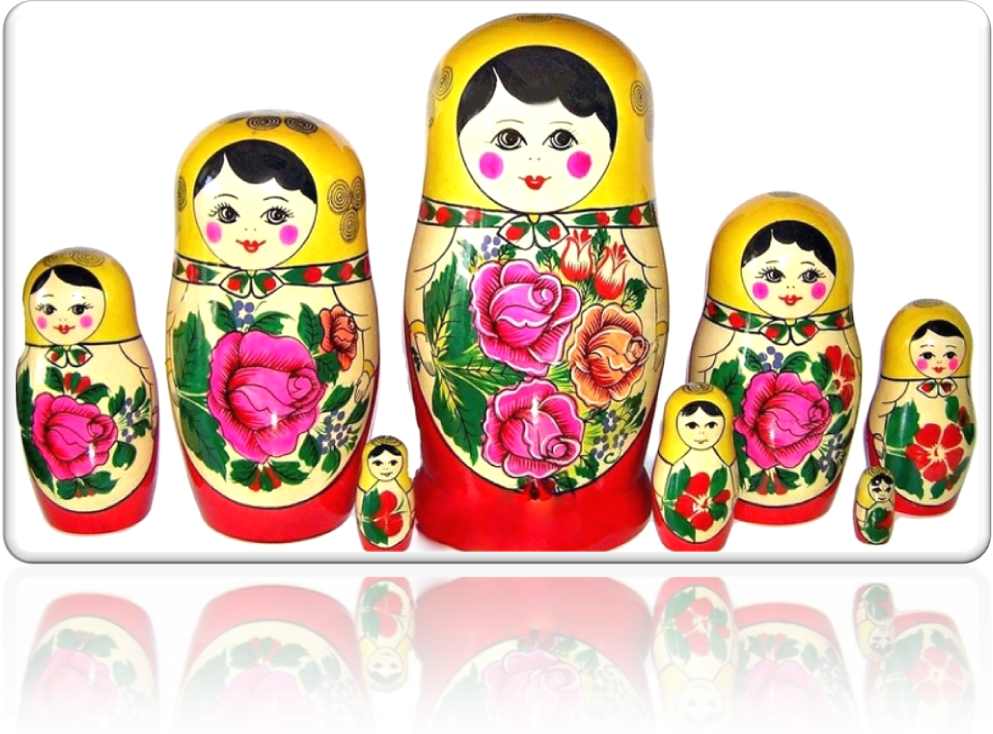                                     Подготовила и провела: Голобокова А.ВЦЕЛЬ:  формирование у детей представлений о народной игрушке-матрешке.Задачи: Уточнять знания детей об истории создания русской матрешки.Расширять представления о Семеновской, Полхов-Майданской и Сергиево-Посадской матрешках, знакомить с их характерными особенностями.Развивать у детей познавательный интерес к матрешке, как к сувениру, символу страны.Продолжать развивать доказательную речь, мышление, воображение.Воспитывать любовь к народному искусству.Планируемые результаты: имеет представление о матрешке как о символе русского народного искусства; проявляет интерес к народным игрушкам.Материал:  игрушка матрешка, презентация, иллюстрация различных видов матрешек.Словарь: расписная матрешка деревянная, игрушка – неваляшка.Содержание деятельностиЗагадывание загадки:Алый шелковый платочек,
Яркий сарафан в цветочек,
Упирается рука в деревянные бока.
А внутри секреты есть:
Может три, а может шесть.
Кукла первая толста,
А внутри она пуста,
Разнимается она на две половинке,
В ней живет еще одна
Кукла в серединке.
Разрумянилась немножко
Наша русская… Воспитатель: А, вы, ребята знаете, как такую куклу зовут? Кто же матрешку такую придумал? Кто из вас , дети, знает?Кто матрешку создал, я не знаю,Но известно мне: 100 летВместе с Ванькой – встанькой как живая,Покоряет кукла белый свет.Где он краски брал, искусный мастер, В нивах шумных, в сказочном лесу?Создал образ неуемности и страсти.Истинную русскую красу.На  щеках  навел ее  румянец,Неба синь плеснул в ее глаза,И, пустив в неповторимый танец, Он, должно быть, весело сказал:-Ну, иди, гуляй теперь по свету,Весели себя, честной народ.И матрёшка через всю планетуДо сих пор уверенно идет.Выступает гордо, величаво,С удалой улыбкой на лице,И летит за ней по миру славаО  безвестном  мастере – творце.                                       И. Кадухина Воспитатель – (слайд № 4) Кажется, что матрешка пришла к нам из мира сказок, легенд, из седой древности. Появилась матрешка в 19 веке. Однажды из Японии привезли игрушку, которая изображала старика – мудреца ДАРУМУ. Это была игрушка – неваляшка. Внутрь ее вкладывалась еще одна такая же кукла Дарума, только поменьше.(слайд № 5)Очень понравилась такая игрушка русскому художнику Сергею  Васильевичу   Малютину.И художник выдумал для русских детей куклу, похожую на японца ДАРУМУ. А кукла была необычная, с чудесным сюрпризом: внутри первой куклы сидела кукла поменьше, а в той ещё поменьше, и еще, и еще.(слайд № 6)Расписал художник матрешек  на славу: губки бантиком, румянец на щечки яблочками лег, свесилась из — под него толстая коса. Каждая красавица в расписном сарафанчике, в  ярком платочке и пестром передничке. Ни у одной из сестричек не было похожего наряда. И так захотелось этой деревянной куколке русское имя дать. Как же назвать красавицу? И назвали Матрешей, старинным русским именем, как добрую , красивую девушку, которая работала в доме художника. Так и родилась матрешка – разъемная деревянная кукла. Можно с увлечением расставлять и собирать матрешку, придумывая разные истории из жизни их дружной семьи.(слайд №7)Воспитатель: Как вы думаете, из чего сделана матрешка?- Самый подходящий материал для изготовления матрешки – сухая липа или береза, так как она очень мягкая, легко поддается вырезанию ножом. Дерево спиливается весной, и очищенные от коры бревнышки необходимых  размеров заготавливаются впрок. Из высушенных заготовок вытачиваются фигурки, причем вначале самая маленькая неразъёмная куколка. Остальные  матрешки состоят из двух частей. Одна большая матрешка может содержать в себе до десяти – двенадцати куколок.- А как вы думаете, почему они такие гладкие? Правильно, их обрабатывают шкуркой, а затем расписывают.(слайд №8)- Кто расписывал эти игрушки? Какие цвета использовали  художники?- Раньше, ребята, это была основная работа крестьян, которые продавали эти игрушки и покупали себе еду и одежду. В работе участвовали все члены семьи – хозяин дома вытачивал основу игрушки, а женщины и дети разрисовывали их яркими красками , а затем продавали на ярмарках, базарах.(рассматривание матрешек различных видов)- Почему матрешки не пачкаются и рисунок не стирается долго? Правильно, их покрывают лаком, потому они так блестят и долго сохраняют яркий рисунок.- Чем отличаются матрешки  друг от друга? (рисунком, видом матрешки)- Самые известные матрешки изготавливаются в городах Семёнове, Полхов - Майданске, Сергеево – Посадске.(слайд №9)Я из тихого зеленого
Городка Семенова.
В гости к вам пришла
Букет цветов садовых
Розовых, бордовых
В подарок принесла(слайд №10)Я матрешка из Майдана.
Украшен мой наряд цветами.
С сияющими лепестками.
И ягодами разными,
Спелыми и красными. (слайд № 11)Я из Сергиева Посада
Встрече с вами очень рада.
Мне художниками дан
Яркий русский сарафан.
Я имею с давних пор
На переднике узор.
Знаменит платочек мой
Разноцветною каймой(слайд №12, 13)Наша русская матрешка является для иностранцев символом России. Поэтому, когда люди приезжают в Россию в гости, они покупают  этот  сувенир. - А теперь давайте подведем итоги. Что интересного вы узнали сегодня?Итог занятия.